Советы родителямЧтобы помочь своим детям, Вы должны это знать:Будьте в курсе того, чем занимаются ваши дети в Интернете. Попросите их научить Вас пользоваться различными приложениями, которыми вы не пользовались ранее.Помогите своим детям понять, что они не должны предоставлять никому информацию о себе в Интернете — номер мобильно телефона, домашний адрес, название/номер школы, а также показывать фотографии свои и семьи. Ведь любой человек в Интернете может это увидеть.Если Ваш ребенок получает спам (нежелательную электронную почту), напомните ему, чтобы он не верил написанному в письмах и ни в коем случае не отвечал на них.Объясните детям, что нельзя открывайте файлы, присланные от неизвестных Вам людей. Эти файлы могут содержать вирусы или фото/видео с «агрессивным» содержанием.Помогите ребенку понять, что некоторые люди в Интернете могут говорить не правду и быть не теми, за кого себя выдают. Дети никогда не должны встречаться с сетевыми друзьями в реальной жизни самостоятельно без взрослых.Постоянно общайтесь со своими детьми. Никогда не поздно рассказать ребенку, как правильно поступать и реагировать на действия других людей в Интернете.Научите своих детей как реагировать, в случае, если их кто-то обидел или они получили/натолкнулись на агрессивный контент в Интернете, так же расскажите куда в подобном случае они могут обратится.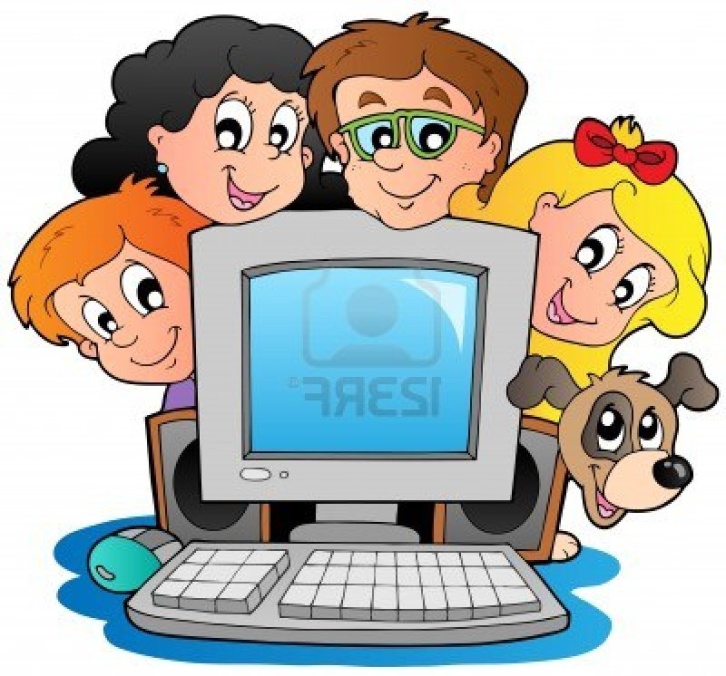 Убедитесь, что на компьютерах установлены и правильно настроены средства фильтрации.